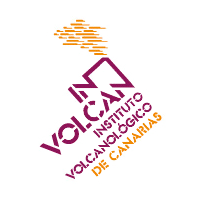 Instituto Volcanológico de Canarias, S.A.U.Cuentas Anuales Abreviadas correspondientes al ejercicio 2021 junto al informe de Auditoría de Cuentas Anuales Abreviadas emitido por un Auditor IndependienteInstituto Volcanológico de Canarias, S.A.U.Balance de situación abreviado al 31 de diciembre de 2021 y 2020(Expresados en euros)Las Cuentas Anuales Abreviadas de la Sociedad, que forman una sola unidad, comprenden este Balance de Situación Abreviado, la Cuenta de Pérdidas y Ganancias Abreviada y la Memoria Abreviada adjunta que consta de 11 Notas Instituto Volcanológico de Canarias, S.A.U.Cuenta de pérdidas y ganancias abreviada correspondientea los ejercicios terminados el 31 de diciembre de 2021 y 2020(Expresados en euros)Las Cuentas Anuales Abreviadas de la Sociedad, que forman una sola unidad, comprenden esta Cuenta de Pérdidas y Ganancias Abreviadas, el Balance de Situación Abreviado y la Memoria Abreviada adjunta que consta de 11 Notas.Instituto Volcanológico de Canarias, S.A.U.Memoria abreviada del ejercicio 20211.- ACTIVIDAD DE LA EMPRESAActividad de la empresa El Instituto Volcanológico de Canarias S.A.U. (en adelante “la Sociedad”) con CIF A-76519925, se constituyó el 29 de junio de 2010, mediante escritura autorizada por el Notario Don Mario Morales García, inscrita en el Registro Mercantil de Santa Cruz de Tenerife en el tomo 3.149, folio 120, hoja número TF-47.580 inscripción primera. Su domicilio social se encuentra establecido en el Polígono Industrial de Granadilla, s/n Granadilla de Abona, Santa Cruz de Tenerife. La Sociedad pertenece al Grupo ITER. La información del grupo de sociedades en los términos previstos en el artículo 42 del Código de Comercio es la siguiente: La Sociedad Dominante es el “Instituto Tecnológico y de Energías Renovables S.A.” (ITER, S.A.), que al cierre del ejercicio poseía el 100% de las participaciones, tiene su domicilio en Polígono Industrial de Granadilla, s/n, Granadilla de Abona, Santa Cruz de Tenerife y deposita las cuentas anuales consolidadas en el Registro Mercantil de Santa Cruz de Tenerife. Objeto social La Sociedad tiene como objeto de su actividad contribuir a mejorar y optimizar el conocimiento sobre el fenómeno volcánico con la finalidad de realizar una mejor gestión del riesgo volcánico, así como de las bondades de vivir en una zona volcánicamente activa para contribuir al desarrollo sostenible de las sociedades establecidas en territorios volcánicos. Le están especialmente encomendadas dentro de su objeto social, entre otras, las siguientes actividades: La cooperación y coordinación administrativa entre las administraciones públicas para realizar y promover cualquier tipo de investigación vulcanológica o relacionada con ella, con un especial énfasis en la reducción del riesgo volcánico. Contribuir a mejorar y optimizar el conocimiento sobre el fenómeno volcánico con la finalidad de realizar una mejor gestión de las fortalezas y debilidades de vivir en una zona volcánicamente activa para contribuir al desarrollo sostenible de las sociedades establecidas en territorios volcánicos. Promover la formación y capacitación de personal científico y técnico en todos los campos relacionados con la volcanología. Contribuir a la materialización de la respuesta más adecuada ante posibles fenómenos vulcanológicos que ocurran en las islas, así como en otras zonas volcánicamente activas. Fomentar las relaciones con la comunidad científica nacional e internacional impulsando la colaboración científico-técnica y la creación de una red de conocimiento sobre el fenómeno volcánico que permita alcanzar un mayor nivel de conocimiento sobre el mismo.Colaborar con las Universidades Canarias en la enseñanza superior universitaria en materia vulcanológica, así como las relacionadas con ella.Fomentar la popularización de la ciencia en materia vulcanológica, así como las relacionadas con ella, con la finalidad de contribuir a una mayor educación y cultura de la ciudadanía sobre el fenómeno volcánico. La elaboración de estudios, proyectos técnicos, servicios de asesoría, asistencia técnica y dirección de obra, así como la impartición de cursos de enseñanza y capacitación dirigidos al personal, dentro del campo de aplicación de cualquier tipo de actividad desarrollada en materia medioambiental. Las actividades integrantes del objeto social podrán ser desarrolladas total o parcialmente, de forma directa o indirecta, mediante la participación en otras sociedades con objeto idéntico o análogo, pudiendo contratar y subcontratar con terceros para su mejor desarrollo. La actividad actual de la Sociedad coincide con su objeto social.Régimen LegalLa Sociedad se rige por sus estatutos sociales y por las siguientes disposiciones legales: la Ley de Sociedades de Capital, cuyo texto refundido se aprobó por Real Decreto Legislativo 1/2010 de 2 de Julio, la ley de Sociedades de Capital, Código de Comercio y disposiciones complementarias.  2.- BASES DE PRESENTACIÓN DE LAS CUENTAS ANUALES ABREVIADASImagen FielLas cuentas anuales abreviadas adjuntas han sido formuladas por el Consejo de Administración a partir de los registros contables de la Sociedad a 31 de diciembre de 2021 y en ellas se han aplicado los principios contables y criterios de valoración recogidos en el Real Decreto 1514/2007, por el que se aprueba el Plan General de Contabilidad, aplicando las modificaciones introducidas al mismo mediante el Real Decreto 602/2016, de 2 diciembre, por el que se modifica el PGC aprobado por el Real Decreto 1514/2007 y el resto de disposiciones legales vigentes en materia contable, con objeto de mostrar la imagen fiel del patrimonio, de la situación financiera y de los resultados de la Sociedad. No existen razones excepcionales por las que, para mostrar la imagen fiel, no se hayan aplicado disposiciones legales en materia contable. Las cuentas anuales abreviadas adjuntas se someterán a la aprobación por la Junta General Ordinaria de Accionistas, estimándose que serán aprobadas sin modificación alguna. Las cuentas anuales abreviadas del ejercicio anterior, fueron aprobadas por la Junta General Ordinaria el 30 de junio de 2021.Principios contables Se han aplicado los principios contables obligatorios sin ser necesarios su ausencia, su modificación o el uso de principios opcionales para la contabilización fidedigna de todas las operaciones de la Sociedad.Moneda de presentaciónDe acuerdo con la normativa legal vigente en materia contable, las cuentas anuales abreviadas se presentan expresadas en euros. Aspectos críticos de la valoración y estimación de la incertidumbre La Sociedad ha obtenido un resultado negativo de 408 miles de euros en el ejercicio 2021 (pérdidas 290 miles euros en el ejercicio anterior), posee un fondo de maniobra negativo por importe de 335 miles de euros, generadas por las obligaciones contraídas en el desarrollo de su actividad.Estas pérdidas generadas por la ejecución de su propia actividad han requerido del apoyo de su accionista, habiendo recibido una aportación de 507.000 euros en el ejercicio 2020.Los socios han tomado las medidas necesarias para reestablecer el reequilibrio patrimonial de la Sociedad en el ejercicio 2021, existe un compromiso aprobado con fecha 26 de julio de 2021 para realizar una aportación por importe de 1.470.303,78 euros para poder dar respuesta a los proyectos que la Sociedad viene ejecutando y se hará efectiva en el ejercicio 2022.El Consejo de Administración ha elaborado las presentes cuentas anuales abreviadas bajo el principio de empresa en funcionamiento, habiendo tenido en consideración la situación actual del COVID-19 así como sus posibles efectos en la economía general y en su caso en particular. Consideran que no existe riesgo de continuidad de la actividad, sin que exista ningún tipo de riesgo importante que pueda suponer cambios significativos en el valor de los activos o pasivos en el ejercicio siguiente. Comparación de la información El Real Decreto 1/2021, de 12 de enero, por el que se modifica el Plan General de Contabilidad aprobado por el Real Decreto 1514/2007, de 16 de noviembre, introduce cambios para adaptar las normas de registro y valoración relativas a “Instrumentos financieros” e “Ingresos por ventas y prestación de servicios” a la NIIF-UE 9 y a la NIIF-UE 15, respectivamente. Adicionalmente, la Resolución de 10 de febrero de 2021 del Instituto de Contabilidad y Auditoría de Cuentas, dicta normas de registro, valoración y elaboración de las cuentas anuales para el reconocimiento de ingresos por la entrega de bienes y la prestación de servicios. La fecha de primera aplicación de los nuevos criterios es el 1 de enero de 2021.La Sociedad, en la primera aplicación de esta norma a 1 de enero de 2021 ha optado por no reexpresar la información comparativa para el ejercicio 2020, optando por la aplicación prospectiva para la clasificación de instrumentos financieros.La información del ejercicio 2020 de los instrumentos financieros se ha reclasificado a efectos comparativos de acuerdo con las nuevas categorías aprobadas.Elementos recogidos en varias partidas No existen elementos patrimoniales del Activo o del Pasivo que figuren en más de una partida del Balance. Cambios en criterios contables En el presente ejercicio, no se han realizado cambios en criterios contables. Corrección de errores Las cuentas anuales abreviadas del ejercicio 2021 no incluyen ajustes realizados como consecuencia de errores detectados en el ejercicio. Importancia Relativa Al determinar la información a desglosar en la presente memoria sobre las diferentes partidas de los estados financieros u otros asuntos, el Consejo de Administración, de acuerdo con el Marco conceptual del Plan General de Contabilidad, ha tenido en cuenta la importancia relativa en relación con las cuentas anuales abreviadas del ejercicio 2021.Estado de Flujos de Efectivo e Informe de GestiónDe acuerdo con la legislación mercantil vigente, la Sociedad presenta Balance, Cuenta de Pérdidas y Ganancias y Memoria abreviados. En consecuencia, no se presenta el Estado de Flujos de Efectivo, ni el Estado de Cambios en el Patrimonio Neto, ni el Informe de Gestión.3.- NORMAS DE REGISTRO Y VALORACIÓN3.1 Inmovilizado Intangible Se valora a su precio de adquisición por su coste, ya sea éste el precio de adquisición o el coste de producción El coste del Inmovilizado intangible adquirido mediante combinaciones de negocios es su valor razonable en la fecha de adquisición.Después del reconocimiento inicial, el inmovilizado intangible se valora por su coste, menos la amortización acumulada y, en su caso, el importe acumulado de las correcciones por deterioro registradas.Los activos intangibles son activos de vida útil definida y, por lo tanto, se amortizan sistemáticamente en función de la vida útil estimada de los mismos y de su valor residual. Los métodos y periodos de amortización aplicados son revisados en cada cierre de ejercicio y, si procede, ajustados de forma prospectiva. Al menos al cierre del ejercicio, se evalúa la existencia de indicios de deterioro, en cuyo caso se estiman los importes recuperables, efectuándose las correcciones valorativas que procedan.En el presente ejercicio no se han reconocido “Pérdidas netas por deterioro” derivadas de los activos intangibles.La amortización de los elementos del inmovilizado intangibles de forma lineal durante su vida útil estimada, en función de los siguientes años de vida útil:Aplicaciones Informáticas Se valoran al precio de adquisición o coste de producción, incluyéndose en este epígrafe los gastos de desarrollo de las páginas web (siempre que esté prevista su utilización durante varios años). La vida útil de estos elementos se estima en 3 años.3.2 Inmovilizado material Se valora a su precio de adquisición o a su coste de producción que incluye, además del importe facturado después de deducir cualquier descuento o rebaja en el precio, todos los gastos adicionales y directamente relacionados que se produzcan hasta su puesta en funcionamiento, como los gastos de explanación y derribo, transporte, seguros, instalación, montaje y otros similares. La Sociedad incluye en el coste del inmovilizado material que necesita un periodo de tiempo superior a un año para estar en condiciones de uso, explotación o venta, los gastos financieros relacionados con la financiación específica o genérica, directamente atribuible a la adquisición, construcción o producción. Forma parte, también, del valor del inmovilizado material, la estimación inicial del valor actual de las obligaciones asumidas derivadas del desmantelamiento o retiro y otras asociadas al activo, tales como costes de rehabilitación, cuando estas obligaciones dan lugar al registro de provisiones.No es aplicable la activación de grandes reparaciones y costes de retiro y rehabilitación. La Sociedad no tiene compromisos de desmantelamiento, retiro o rehabilitación para sus bienes de activo. Por ello no se han contabilizado en los activos valores para la cobertura de tales obligaciones de futuro. La amortización de los elementos del inmovilizado material se realiza, desde el momento en el que están disponibles para su puesta en funcionamiento, de forma lineal durante su vida útil estimada estimando un valor residual nulo, en función de los siguientes años de vida útil: Los arrendamientos se clasifican como arrendamientos financieros siempre que de las condiciones de los mismos se deduzca que se transfieren al arrendatario sustancialmente los riesgos y beneficios inherentes a la propiedad del activo objeto del contrato. Los demás arrendamientos se clasifican como arrendamientos operativos. La normativa vigente establece que el coste de los bienes arrendados se contabilizará en el balance de situación según la naturaleza del bien objeto del contrato y, simultáneamente, un pasivo por el mismo importe. Este importe será el menor entre el valor razonable del bien arrendado y el valor actual al inicio del arrendamiento de las cantidades mínimas acordadas, incluida la opción de compra, cuando no existan dudas razonables sobre su ejercicio. No se incluirán en su cálculo las cuotas de carácter contingente, el coste de los servicios y los impuestos repercutibles por el arrendador. En los arrendamientos financieros se contabiliza el activo de acuerdo con su naturaleza, y un pasivo financiero por el mismo importe, que es el menor entre el valor razonable del activo arrendado y el valor actual al inicio del arrendamiento de los pagos mínimos acordados. Los intereses se incorporan directamente como gastos a medida que se van liquidando las cuotas correspondientes. Los activos registrados por este tipo de operaciones se amortizan con criterios similares a los aplicados al conjunto de los activos materiales, atendiendo a su naturaleza. La Sociedad evalúa al menos al cierre de cada ejercicio si existen indicios de pérdidas por deterioro de valor de su inmovilizado material, que reduzcan el valor recuperable de dichos activos a un importe inferior al de su valor en libros. Si existe cualquier indicio, se estima el valor recuperable del activo con el objeto de determinar el alcance de la eventual pérdida por deterioro de valor. En caso de que el activo no genere flujos de efectivo que sean independientes de otros activos o grupos de activos, la Sociedad calcula el valor recuperable de la unidad generadora de efectivo (UGE) a la que pertenece el activo. El valor recuperable de los activos es el mayor entre su valor razonable menos los costes de venta y su valor en uso. La determinación del valor en uso se realiza en función de los flujos de efectivo futuros esperados que se derivarán de la utilización del activo, las expectativas sobre posibles variaciones en el importe o distribución temporal de los flujos, el valor temporal del dinero, el precio a satisfacer por soportar la incertidumbre relacionada con el activo y otros factores que los partícipes del mercado considerarían en la valoración de los flujos de efectivo futuros relacionados con el activo. En el caso de que el importe recuperable estimado sea inferior al valor neto en libros del activo, se registra la correspondiente pérdida por deterioro con cargo a la cuenta de pérdidas y ganancias, reduciendo el valor en libros del activo a su importe recuperable. Una vez reconocida la corrección valorativa por deterioro o su reversión, se ajustan las amortizaciones de los ejercicios siguientes considerando el nuevo valor contable. No obstante, lo anterior, si de las circunstancias específicas de los activos se pone de manifiesto una pérdida de carácter irreversible, ésta se reconoce directamente en pérdidas procedentes del inmovilizado de la cuenta de pérdidas y ganancias. En el ejercicio 2021 la Sociedad no ha registrado pérdidas por deterioro de los inmovilizados materiales. 3.3 Activos financieros y pasivos financieros La Sociedad tiene registrados como instrumentos financieros, aquellos contratos que dan lugar a un activo financiero en una empresa y, simultáneamente, a un pasivo financiero o a un instrumento de patrimonio en otra empresa. Los activos financieros, a efectos de su valoración, se clasifican en alguna de las siguientes categorías:1.	Activos financieros a coste amortizado. 2.	Activos financieros a valor razonable con cambios en el patrimonio neto. 3.	Activos financieros a coste.Los pasivos financieros, a efectos de su valoración, se clasifican en alguna de las siguientes categorías:1.	Pasivos financieros a coste amortizado.Dicho tratamiento resulta de aplicación a los siguientes instrumentos financieros: a) Activos financieros:Efectivo y otros activos líquidos equivalentes.Créditos por operaciones comerciales: clientes y deudores varios;Instrumentos de patrimonio de otras empresas adquiridos: acciones, participaciones en instituciones de inversión colectiva y otros instrumentos de patrimonio; yOtros activos financieros: tales como depósitos en entidades de crédito, anticipos y créditos al personal, fianzas y depósitos constituidos, dividendos a cobrar y desembolsos exigidos sobre instrumentos de patrimonio propio.b) Pasivos financieros:Débitos por operaciones comerciales: proveedores y acreedores varios; yOtros pasivos financieros: deudas con terceros, tales como los préstamos y créditos financieros recibidos de personas o empresas que no sean entidades de crédito incluidos los surgidos en la compra de activos no corrientes, fianzas y depósitos recibidos y desembolsos exigidos por terceros sobre participaciones.c) Instrumentos de patrimonio propio: todos los instrumentos financieros que se incluyen dentro de los fondos propios, tal como las acciones ordinarias emitidasActivos Financieros a coste Amortizado. Un activo financiero se incluye en esta categoría, incluso cuando esté admitido a negociación en un mercado organizado, si la empresa mantiene la inversión con el objetivo de percibir los flujos de efectivo derivados de la ejecución del contrato, y las condiciones contractuales del activo financiero dan lugar, en fechas especificadas, a flujos de efectivo que son únicamente cobros de principal e intereses sobre el importe del principal pendiente. Los flujos de efectivo contractuales que son únicamente cobros de principal e interés sobre el importe del principal pendiente son inherentes a un acuerdo que tiene la naturaleza de préstamo ordinario o común, sin perjuicio de que la operación se acuerde a un tipo de interés cero o por debajo de mercado. Con carácter general, se incluyen en esta categoría los créditos por operaciones comerciales (aquellos activos financieros que se originan en la venta de bienes y la prestación de servicios por operaciones de tráfico de la empresa con cobro aplazado), y los créditos por operaciones no comerciales aquellos activos financieros que, no siendo instrumentos de patrimonio ni derivados, no tienen origen comercial y cuyos cobros son de cuantía determinada o determinable, que proceden de operaciones de préstamo o crédito concedidos por la empresa). Es decir, dentro de esta categoría estarían los préstamos y cuentas a cobrar, así como aquellos valores representativos de deuda, con una fecha de vencimiento fijada, cobros de cuantía determinada o determinable, que se negocien en un mercado activo y que la Sociedad tiene intención y capacidad de conservar hasta su vencimiento. Valoración inicial: Inicialmente se valoran por su valor razonable, más los costes de transacción que les sean directamente atribuibles. No obstante, los créditos por operaciones comerciales con vencimiento no superior a un año y que no tienen un tipo de interés contractual explícito, así como los créditos al personal, los dividendos a cobrar y los desembolsos exigidos sobre instrumentos de patrimonio, cuyo importe se espera recibir en el corto plazo, se podrán valorar por su valor nominal cuando el efecto de no actualizar los flujos de efectivo no sea significativo.Valoración posterior: Se hace a coste amortizado y los intereses devengados se contabilizan en la cuenta de pérdidas y ganancias, aplicando el método del tipo de interés efectivo. No obstante, los créditos con vencimiento no superior a un año que, de acuerdo con lo dispuesto en el apartado anterior, se valoren inicialmente por su valor nominal, continuarán valorándose por dicho importe, salvo que se hubieran deteriorado.Deterioro del valor: Al menos al cierre del ejercicio, se efectúan las correcciones valorativas necesarias siempre que exista evidencia objetiva de que el valor en libros de una inversión no es recuperable.La corrección valorativa por deterioro del valor de estos activos financieros será la diferencia entre su coste o coste amortizado menos, en su caso, cualquier corrección valorativa por deterioro previamente reconocida en la cuenta de pérdidas y ganancias y el valor razonable en el momento en el que se efectúe la valoraciónActivos financieros a valor razonable con cambios en el patrimonio netoUn activo financiero se incluye en esta categoría cuando las condiciones contractuales del activo financiero dan lugar, en fechas especificadas, a flujos de efectivo que son únicamente cobros de principal e intereses sobre el importe del principal pendiente, y no se mantiene para negociar ni proceda clasificarlo en la categoría de activos financieros a coste amortizado. También se incluyen en esta categoría las inversiones en instrumentos de patrimonio para las que, debiéndose haberse incluido en la categoría de activos financieros a valor razonable con cambios en pérdidas y ganancias, se ha ejercitado la opción irrevocable de clasificarlas en esta categoría.Valoración inicial: Valor razonable, que, salvo evidencia en contrario, es el precio de la transacción, que equivale al valor razonable de la contraprestación entregada, más los costes de transacción que les son directamente atribuibles Valoración posterior: Valor razonable, sin deducir los costes de transacción en que se pueda incurrir en su enajenación. Los cambios que se producen en el valor razonable se registran directamente en el patrimonio neto, hasta que el activo financiero causa baja del balance o se deteriora, momento en que el importe así reconocido, se imputa a la cuenta de pérdidas y gananciasDeterioro: Al menos al cierre del ejercicio, se efectúan las correcciones valorativas necesarias siempre que existe evidencia objetiva de que el valor de un activo financiero se ha deteriorado como resultado de uno o más eventos que hayan ocurrido después de su reconocimiento inicial, y que ocasionen: - retraso en los flujos de efectivo estimados futuros; o - la falta de recuperabilidad del valor en libros del activo, evidenciada, por ejemplo, por un descenso prolongado o significativo en su valor razonable.Baja de activos financieros: La Sociedad da de baja los activos financieros cuando expiran o se han cedido los derechos sobre los flujos de efectivo del correspondiente activo financiero y se han transferido sustancialmente los riesgos y beneficios inherentes a su propiedad. En el caso concreto de cuentas a cobrar se entiende que este hecho se produce en general si se han transmitido los riesgos de insolvencia y mora.Activos financieros a costeSe incluyen en esta categoría de valoración: Las inversiones en el patrimonio de empresas del grupo, multigrupo y asociadas.Valoración inicial: Las inversiones incluidas en esta categoría se valoran inicialmente al coste, que equivale al valor razonable de la contraprestación entregada más los costes de transacción que les sean directamente atribuibles, debiéndose aplicar, en su caso, en relación con las empresas del grupo, el criterio incluido en las normas particulares de la norma relativa a operaciones entre empresas del grupo, y los criterios para determinar el coste de la combinación establecidos en la norma sobre combinaciones de negocios. No obstante, si existiera una inversión anterior a su calificación como empresa del grupo, multigrupo o asociada, se considera como coste de dicha inversión el valor contable que debiera tener la misma inmediatamente antes de que la empresa pase a tener esa calificación. Forma parte de la valoración inicial el importe de los derechos preferentes de suscripción y similares que, en su caso, se hubiesen adquirido.Valoración posterior: Los instrumentos de patrimonio incluidos en esta categoría se valoran por su coste, menos, en su caso, el importe acumulado de las correcciones valorativas por deterioro. Cuando deba asignarse valor a estos activos por baja del balance u otro motivo, se aplica el método del coste medio ponderado por grupos homogéneos, entendiéndose por estos los valores que tienen iguales derechos. Deterioro de valor: Al menos al cierre del ejercicio, se efectúan las correcciones valorativas necesarias siempre que exista evidencia objetiva de que el valor en libros de una inversión no es recuperable.  El importe de la corrección valorativa es la diferencia entre su valor en libros y el importe recuperable, entendido éste como el mayor importe entre su valor razonable menos los costes de venta y el valor actual de los flujos de efectivo futuros derivados de la inversión, que para el caso de instrumentos de patrimonio se calculan, bien mediante la estimación de los que se espera recibir como consecuencia del reparto de dividendos realizado por la empresa participada y de la enajenación o baja en cuentas de la inversión en la misma, bien mediante la estimación de su participación en los flujos de efectivo que se espera sean generados por la empresa participada, procedentes tanto de sus actividades ordinarias como de su enajenación o baja en cuentas. Salvo mejor evidencia del importe recuperable de las inversiones en instrumentos de patrimonio, la estimación de la pérdida por deterioro de esta clase de activos se calcula en función del patrimonio neto de la entidad participada y de las plusvalías tácitas existentes en la fecha de la valoración, netas del efecto impositivo. En la determinación de ese valor, y siempre que la empresa participada haya invertido a su vez en otra, se tiene en cuenta el patrimonio neto incluido en las cuentas anuales consolidadas elaboradas aplicando los criterios del Código de Comercio y sus normas de desarrollo. El reconocimiento de las correcciones valorativas por deterioro de valor y, en su caso, su reversión, se registran como un gasto o un ingreso, respectivamente, en la cuenta de pérdidas y ganancias. La reversión del deterioro tendrá como límite el valor en libros de la inversión que estaría reconocida en la fecha de reversión si no se hubiese registrado el deterioro del valor.Los pasivos financieros, a efectos de su valoración, se incluyen en alguna de las siguientes categorías:Pasivos Financieros a coste AmortizadoDentro de esta categoría se clasifican todos los pasivos financieros excepto cuando deben valorarse a valor razonable con cambios en la cuenta de pérdidas y ganancias. Con carácter general, se incluyen en esta categoría los débitos por operaciones comerciales y los débitos por operaciones no comerciales.  Los préstamos participativos que tengan las características de un préstamo ordinario o común también se incluirán en esta categoría sin perjuicio de que la operación se acuerde a un tipo de interés cero o por debajo de mercado.Valoración inicial: Inicialmente se valoran por su valor razonable, que, salvo evidencia en contrario, es el precio de la transacción, que equivale al valor razonable de la contraprestación recibida ajustado por los costes de transacción que le sean directamente atribuibles. No obstante, los débitos por operaciones comerciales con vencimiento no superior a un año y que no tengan un tipo de interés contractual, así como los desembolsos exigidos por terceros sobre participaciones, cuyo importe se espera pagar en el corto plazo, se pueden valorar por su valor nominal, cuando el efecto de no actualizar los flujos de efectivo no sea significativo.Valoración posterior: Se hace a coste amortizado. Los intereses devengados se contabilizan en la cuenta de pérdidas y ganancias, aplicando el método del tipo de interés efectivo. No obstante, los débitos con vencimiento no superior a un año que, de acuerdo con lo dispuesto en el apartado anterior, se valoren inicialmente por su valor nominal, continuarán valorándose por dicho importe.Baja de pasivos financieros: La Sociedad dará de baja un pasivo financiero, o parte del mismo, cuando la obligación se haya extinguido; es decir, cuando haya sido satisfecha, cancelada o haya expirado.Intereses y dividendos recibidos de activos financieros Los intereses y dividendos de activos financieros devengados con posterioridad al momento de la adquisición se reconocen como ingresos en la cuenta de pérdidas y ganancias. Los intereses se reconocen por el método del tipo de interés efectivo y los ingresos por dividendos procedentes de inversiones en instrumentos de patrimonio se reconocen cuando han surgido los derechos para la Sociedad a su percepción. En la valoración inicial de los activos financieros se registran de forma independiente, atendiendo a su vencimiento, el importe de los intereses explícitos devengados y no vencidos en dicho momento, así como el importe de los dividendos acordados por el órgano competente en el momento de la adquisición. 3.3.3. Inversiones en empresas del grupo, multigrupo y asociadasLas inversiones en empresas del grupo, multigrupo y asociadas, se valoran inicialmente por su coste, que equivale al valor razonable de la contraprestación entregada más los costes de transacción. Al menos al cierre del ejercicio, la Sociedad procede a evaluar si ha existido deterioro de valor de las inversiones. Las correcciones valorativas por deterioro y en su caso la reversión, se llevan como gasto o ingreso, respectivamente, en la cuenta de pérdidas y ganancias. La corrección por deterioro se aplicará siempre que exista evidencia objetiva de que el valor en libros de una inversión no será recuperable. Se entiende por valor recuperable, el mayor importe entre su valor razonable menos los costes de venta y el valor actual de los flujos de efectivo futuros derivados de la inversión, calculados bien mediante la estimación de los que se espera recibir como consecuencia del reparto de dividendos realizados por la empresa participada y de la enajenación o baja en cuentas de la inversión misma, bien mediante la estimación de su participación en los flujos de efectivo que se espera que sean generados por la empresa participada. Salvo mejor evidencia del importe recuperable, se tomará en consideración el patrimonio neto de la Entidad participada corregido por las plusvalías tácitas existentes en la fecha de la valoración. Los pasivos financieros y los instrumentos de patrimonio se clasifican conforme al contenido de los acuerdos contractuales pactados y teniendo en cuenta el fondo económico. Un instrumento de patrimonio es un contrato que representa una participación residual en el patrimonio del grupo una vez deducidos todos sus pasivos. 3.4 Transacciones en moneda extranjera Las operaciones realizadas en moneda extranjera se registran en la moneda funcional de la Sociedad (euros) a los tipos de cambio vigentes en el momento de la transacción. Durante el ejercicio, las diferencias que se producen entre el tipo de cambio contabilizado y el que se encuentra en vigor a la fecha de cobro o de pago se registran como resultados financieros en la cuenta de resultados. La sociedad no ha cambiado en el ejercicio la moneda funcional que es el euro. Asimismo, al 31 de diciembre de cada año, se realiza al tipo de cambio de cierre la conversión de los saldos a cobrar o pagar con origen en moneda extranjera. Las diferencias de valoración producidas se registran como resultados financieros en la cuenta de resultados. 3.5 Impuestos sobre beneficios El gasto por impuesto corriente se determina mediante la suma del gasto por impuesto corriente y el impuesto diferido. El gasto por impuesto corriente de determina aplicando el tipo de gravamen vigente a la ganancia fiscal, y minorando el resultado así obtenido en el importe de las bonificaciones y deducciones generales y aplicadas en el ejercicio. Los activos y pasivos por impuestos diferidos proceden de las diferencias temporarias definidas como los importes que se prevén pagaderos o recuperables en el futuro y que derivan de la diferencia entre el valor en libros de los activos y pasivos y su base fiscal. Dichos importes se registran aplicando a la diferencia temporaria el tipo de gravamen al que se espera recuperarlos o liquidarlos. Los activos por impuestos diferidos surgen, igualmente, como consecuencia de las bases imponibles negativas pendientes de compensar y de los créditos por deducciones fiscales generadas y no aplicadas. Se reconoce el correspondiente pasivo por impuestos diferidos para todas las diferencias temporarias imponibles, salvo que la diferencia temporaria se derive del reconocimiento inicial de un fondo de comercio o del reconocimiento inicial en una transacción que no es una combinación de negocios de otros activos y pasivos en una operación que, en el momento de su realización, no afecte ni al resultado fiscal ni contable. Por su parte, los activos por impuestos diferidos, identificados con diferencias temporarias deducibles, solo se reconocen en el caso de que se considere probable que la Sociedad va a tener en el futuro suficientes ganancias fiscales contra las que poder hacerlos efectivos y no procedan del reconocimiento inicial de otros activos y pasivos en una operación que no sea una combinación de negocios y que no afecta ni al resultado fiscal ni al resultado contable. El resto de activos por impuestos diferidos (bases imponibles negativas y deducciones pendientes de compensar) solamente se reconocen en el caso de que se considere probable que la Sociedad vaya a tener en el futuro suficientes ganancias fiscales contra las que poder hacerlos efectivos. Con ocasión de cada cierre contable, se revisan los impuestos diferidos registrados (tanto activos como pasivos) con objeto de comprobar que se mantienen vigentes, efectuándose las oportunas correcciones a los mismos, de acuerdo con los resultados de los análisis realizados. El gasto o el ingreso por impuesto diferido se corresponde con el reconocimiento y la cancelación de los pasivos y activos por impuesto diferido, así como, en su caso, por el reconocimiento e imputación a la cuenta de pérdidas y ganancias del ingreso directamente imputado al patrimonio neto que pueda resultar de la contabilización de aquellas deducciones y otras ventajas fiscales que tengan la naturaleza económica de subvención. 3.6 Ingresos y gastos Los ingresos corresponden a la facturación por prestaciones de servicios y se contabilizan en el momento en el que estos son prestados y facturados.La empresa reconoce los ingresos por el desarrollo ordinario de su actividad cuando se produce la transferencia del control de los bienes o servicios comprometidos con los clientes. En ese momento, la empresa valorará el ingreso por el importe que refleja la contraprestación a la que espera tener derecho a cambio de dichos bienes o servicios.Valoración: Los ingresos ordinarios procedentes de la venta de bienes y de la prestación de servicios se valoran por el importe monetario o, en su caso, por el valor razonable de la contrapartida, recibida o que se espere recibir, derivada de la misma, que, salvo evidencia en contrario, es el precio acordado para los activos a trasferir al cliente, deducido: el importe de cualquier descuento, rebaja en el precio u otras partidas similares que la empresa pueda conceder, así como los intereses incorporados al nominal de los créditos. No forman parte de los ingresos los impuestos que gravan las operaciones de entrega de bienes y prestación de servicios que la empresa debe repercutir a terceros como el impuesto general indirecto canario y los impuestos especiales, así como las cantidades recibidas por cuenta de terceros.Los créditos por operaciones comerciales se valoran de acuerdo con lo dispuesto en la norma relativa a instrumentos financieros. Cuando existan dudas relativas al cobro del derecho de crédito previamente reconocido como ingresos por venta o prestación de servicios, la pérdida por deterioro se registrará como un gasto por corrección de valor por deterioro y no como un menor ingreso.3.7 Gastos de personal Para el caso de las retribuciones por prestación definida las contribuciones a realizar dan lugar a un pasivo por retribuciones a largo plazo al personal cuando, al cierre del ejercicio, figuren contribuciones devengadas no satisfechas. El importe que se reconoce como provisión por retribuciones al personal a largo plazo es la diferencia entre el valor actual de las retribuciones comprometidas y el valor razonable de los eventuales activos afectos a los compromisos con los que se liquidarán las obligaciones. Excepto en el caso de causa justificada, las sociedades vienen obligadas a indemnizar a sus empleados cuando cesan en sus servicios. Ante la ausencia de cualquier necesidad previsible de terminación anormal del empleo y dado que no reciben indemnizaciones aquellos empleados que se jubilan o cesan voluntariamente en sus servicios, los pagos por indemnizaciones, cuando surgen, se cargan a gastos en el momento en que se toma la decisión de efectuar el despido. 3.8 Subvenciones, donaciones y legados Las subvenciones de capital no reintegrables se valoran por el importe concedido, reconociéndose inicialmente como ingresos directamente imputados al patrimonio neto y se imputan a resultados en proporción a la depreciación experimentada durante el período por los activos financiados por dichas subvenciones, salvo que se trate de activos no depreciables en cuyo caso se imputarán al resultado del ejercicio en que se produzca la enajenación o baja en inventario de los mismos. Mientras tienen el carácter de subvenciones reintegrables se contabilizan como deudas a largo plazo transformables en subvenciones. Cuando las subvenciones se concedan para financiar gastos específicos se imputarán como ingresos en el ejercicio en que se devenguen los gastos que están financiando. 3.9 Criterios empleados en transacciones entre partes vinculadas Las operaciones entre empresas del mismo grupo, con independencia del grado de vinculación, se contabilizan de acuerdo con las normas generales. Los elementos objeto de las transacciones que se realicen se contabilizarán en el momento inicial por su valor razonable. La valoración posterior se realiza de acuerdo con lo previsto en las normas particulares para las cuentas que corresponda. Esta norma de valoración afecta a las partes vinculadas que se explicitan en la Norma de elaboración de cuentas anuales 13ª del Plan General de Contabilidad. En este sentido: a) Se entenderá que una empresa forma parte del grupo cuando ambas estén vinculadas por una relación de control, directa o indirecta, análoga a la prevista en el artículo 42 del Código de Comercio, o cuando las empresas estén controladas por cualquier medio por una o varias personas jurídicas que actúen conjuntamente o se hallen bajo dirección única por acuerdos o cláusulas estatutarias. b)	Se entenderá que una empresa es asociada cuando, sin que se trate de una empresa del grupo en el sentido señalado, la empresa o las personas físicas dominantes, ejerzan sobre esa empresa asociada una influencia significativa, tal como se desarrolla detenidamente en la citada Norma de elaboración de cuentas anuales 13ª. c)	Una parte se considera vinculada a otra cuando una de ellas ejerce o tiene la posibilidad de ejercer directa o indirectamente o en virtud de pactos o acuerdos entre accionistas o partícipes, el control sobre otra o una influencia significativa en la toma de decisiones financieras y de explotación de la otra, tal como se detalla detenidamente en la Norma de elaboración de cuentas anuales 15ª. Se consideran partes vinculadas a la Sociedad, adicionalmente a las empresas del grupo, asociadas y multigrupo, a las personas físicas que posean directa o indirectamente alguna participación en los derechos de voto de la Sociedad, o en su dominante, de manera que les permita ejercer sobre una u otra una influencia significativa, así como a sus familiares próximos, al personal clave de la Sociedad o de su dominante (personas físicas con autoridad y responsabilidad sobre la planificación, dirección y control de las actividades de la empresa, ya sea directa o indirectamente), entre la que se incluyen los Administradores y los Directivos, junto a sus familiares próximos, así como a las entidades sobre las que las personas mencionadas anteriormente puedan ejercer una influencia significativa. Asimismo, tienen la consideración de parte vinculadas las empresas que compartan algún consejero o directivo con la Sociedad, salvo cuando éste no ejerza una influencia significativa en las políticas financiera y de explotación de ambas, y, en su caso, los familiares próximos del representante persona física del Administrador, persona jurídica, de la Sociedad. 3.10 Derechos de emisión de gases de efecto invernaderoEn el caso de existir, estos derechos se reconocen por su precio de adquisición. Cuando se tratan de derechos adquiridos sin contraprestación o por un importe sustancialmente inferior a su valor de mercado, se reconoce un ingreso directamente imputado al patrimonio neto al comienzo del ejercicio natural al que corresponden, que es objeto de transferencia a la cuenta de pérdidas y ganancias a medida que se realiza la imputación a gastos por las emisiones asociadas a los derechos recibidos sin contraprestación. Los derechos de emisión no se amortizan. Y están sujetos a las correcciones valorativas por deterioro que sean necesarias. La emisión de gastos de efecto invernadero origina el reconocimiento de un gasto en la cuenta de pérdidas y ganancias del ejercicio y de la correspondiente provisión, dado que a la fecha de cierre es indeterminado en cuanto a su importe exacto. La provisión se mantendrá hasta el momento en que se cancele la obligación mediante la entrega de los correspondientes derechos. 4. INMOVILIZADO MATERIAL, INTANGIBLE E INVERSIONES INMOBILIARIAS4.1 Inmovilizado IntangibleEl movimiento del Inmovilizado Intangible en el ejercicio 2021 y 2020 es el siguiente, en euros:4.2 Inmovilizado MaterialEl movimiento del Inmovilizado Material en el ejercicio 2021 y 2020 es el siguiente, en euros:El Inmovilizado Material a 31 de diciembre de 2021 está afecto a subvenciones de capital, habiéndose traspasado subvenciones de capital a resultados 327.424,94 euros. (Nota 11)5.  ACTIVOS FINANCIEROS El detalle de activos financieros a corto plazo a 31 de diciembre de 2021 y 2020, salvo inversiones en el patrimonio de empresas del grupo, multigrupo y asociadas, es el siguiente, en euros:La composición de los “Activos financieros a coste amortizado” a 31 de diciembre de 2021 y 2020 es el siguiente, en euros:Las inversiones financieras en empresas del grupo a corto plazo, se corresponden con los créditos fiscales de que dispone la sociedad por las retenciones y deducciones pendientes de aplicar y asumidas por el grupo consolidado fiscal al que pertenece, por importe de 618.932,29 euros (429.965,14 euros en el ejercicio anterior). Las inversiones financieras a corto plazo se corresponden con un depósito realizado en el Registro Mercantil en ejercicios anteriores, teniendo un saldo de  298,71 euros en 2020 (298,71 euros en el ejercicio anterior). Efectivo y otros activos financierosEl detalle del epígrafe de efectivo y otros activos líquidos equivalentes al cierre del ejercicio es como sigue: Empresas del grupo, multigrupo y asociadas La Sociedad “Instituto Volcanológico de Canarias S.A.U.” no tiene acciones o participaciones de entidades que puedan ser consideradas como empresas del grupo.Los Administradores consideran que el importe en libros de las cuentas de deudores comerciales y otras cuentas a cobrar se aproxima a su valor razonable.6.  PASIVOS FINANCIEROS El detalle de pasivos financieros a corto plazo a 31 de diciembre de 2021 y 2020, excluido saldos con administraciones públicas, es el siguiente, en euros: El detalle de los “Pasivos financieros a coste amortizado a corto plazo” a 31 de diciembre de 2021 y 2020 se indica a continuación, en euros:En el epígrafe “Deudas a c/p transformables en subvenciones” se han reclasificado los importes cobrados desde varias administraciones públicas en concepto de anticipo por subvenciones concedidas a ejecutar en 2021 y 2022. Incluye la reclasificación tanto de anticipos para subvenciones de explotación (404.527,40 euros) como subvenciones de capital pendiente de ejecutar por 1.514.205,71 euros (Nota 11).Clasificación por vencimientos Las clasificaciones por vencimientos de los pasivos financieros en el ejercicio 2021 y 2020 es inferior a un año.Otra informaciónNo existen deudas a largo plazo en el pasivo del balance.La Sociedad no mantiene ninguna línea de descuento.No se mantiene ningún tipo de pólizas de crédito con ninguna entidad bancaria.7. FONDOS PROPIOSCapital social El capital social de la Sociedad está representado por los títulos que a continuación se indican, a la fecha de cierre del ejercicio.El Capital Social de la Sociedad al cierre del ejercicio 2021 y 2020 es de 60.200 euros dividido en 602 acciones nominativas de 100 Euros de valor nominal, numeradas de la 1 a la 602, ambas inclusive, totalmente suscritas por el Instituto Tecnológico y de Energías Renovables, S.A.Acciones o participaciones propias La Sociedad no ha dispuesto de acciones o participaciones propias durante el ejercicio.ReservasLa Reserva Legal es restringida en cuanto a su uso, el cual se halla determinado por diversas disposiciones legales. De conformidad con la Ley de Sociedades de Capital, están obligadas a dotarla las sociedades mercantiles que, bajo dicha forma jurídica, obtengan beneficios, con un 10% de los mismos, hasta que el fondo de reserva constituido alcance la quinta parte del capital social suscrito. Los destinos de la reserva legal son la compensación de pérdidas o la ampliación de capital por la parte que exceda del 10% del capital ya aumentado, así como su distribución a los Socios en caso de liquidación. El detalle de las Reservas es el siguiente, en euros:En el ejercicio 2020 la Sociedad regularizó contra reservas voluntarias:según sentencia de 2019 por desestimación de un recurso contra un cliente por importe    de 74.900,00 euros.Subvenciones ejecutadas y reconocidas en ejercicios anteriores y posteriormente anuladas por 149.839,18 eurosFacturas incobrables de clientes por 20.757,93 euros En el ejercicio 2021 la Sociedad ha regularizado contra reservas voluntarias, un ajuste en una subvención ejecutada en ejercicios anteriores por 328,47 euros.Aportaciones de sociosA 31 de diciembre de 2021 las aportaciones del Socio Único ascienden a 507.000 euros, para la financiación de los proyectos desarrollados por la Sociedad.Aplicación del resultado La propuesta de distribución del resultado del ejercicio finalizado el 31 de diciembre de 2021 y 2020, formulada por el Consejo de Administración, es la que se muestra a continuación, en euros:8. SITUACIÓN FISCAL La composición del saldo con las Administraciones Públicas a 31 de diciembre de 2021 y 2020 es, en euros:Impuesto sobre BeneficiosLa Sociedad tributa en el régimen de consolidación fiscal ITER, como sociedad dominante, tiene la representación del grupo fiscal. No obstante, a cada Sociedad dominada le corresponde el gasto por impuesto devengado en sus cuentas anuales. Por tanto, el Impuesto sobre Sociedades del ejercicio se calcula en base al resultado contable, obtenido por la aplicación de principios de contabilidad generalmente aceptados. El hecho de que la Sociedad matriz se encargue de la liquidación del impuesto afecta a las cuentas contables. En la medida en que esté pagando cuotas de otras compañías del grupo debe generar un activo frente a las mismas y, a su vez, si se aprovecha de bases imponibles negativas y/o deducciones aportadas por otras compañías del grupo, contablemente debe registrar en su contabilidad un pasivo. La Sociedad dependiente debe realizar la operación inversa. Siguiendo la NRV 13ª del PGC, las deducciones y otras ventajas fiscales no utilizadas que queden pendientes de aplicar fiscalmente, así como el derecho a compensar pérdidas fiscales en ejercicios posteriores se reconocen como un activo por impuesto diferido. Permanecen abiertos a Inspección los ejercicios 2017, 2018, 2019, 2020 y 2021 para aquellos impuestos de los que la sociedad es sujeto pasivo. La conciliación del importe neto de ingresos y gastos del ejercicio con la base imponible del Impuesto sobre Beneficios es la siguiente, en euros:Los cálculos efectuados en relación con el Impuesto sobre Beneficios, son los siguientes, en euros: Bases imponibles negativasSe detallan a continuación las bases imponibles negativas pendientes de compensar Deducciones Pendientes de Compensar FiscalmenteEs de aplicación dentro del Grupo fiscal de la deducción por Inversiones en Canarias en activos fijos nuevos. En el ejercicio se aplica el 25% sobre el valor de estos activos con el límite del 50% de la cuota líquida del IS. Estas deducciones son compatibles con el resto de las modalidades de deducción contempladas en la Ley 20/1991.El movimiento de los impuestos diferidos generados y cancelados, se detallan a continuación, en euros:La reclasificación realizada corresponde a subvenciones traspasadas a “Deudas a corto plazo” (Notas 6 y 11)9. OPERACIONES CON PARTES VINCULADAS Transacciones entre parte vinculadasA efectos de la presentación de las Cuentas Anuales de una empresa o sociedad se entenderá que otra empresa forma parte del grupo cuando ambas estén vinculadas por una relación de control, directa o indirecta, análoga a la prevista en el artículo 42 del Código de Comercio para los grupos de sociedades o cuando las empresas estén controladas por cualquier medio por una o varias personas físicas o jurídicas, que actúen conjuntamente o se hallen bajo dirección única por acuerdos o cláusulas estatutarias.La información sobre operaciones con partes vinculadas de la Sociedad se recoge en los siguientes cuadros:Operación vinculada: Servicios técnicos prestados por el ITER, S.A.Se corresponde con servicios prestados por ITER por asesoramiento científico-técnico en el desarrollo y ejecución de un proyecto por 10.000,00 euros, (en el ejercicio anterior los servicios ascendían a 9.500,00 euros incluyendo no sólo colaboraciones técnicas en el desarrollo de varios proyectos sino también servicios de análisis de laboratorio).Operación vinculada: Servicios administrativos y de gestión contratados a ITER, S.A.Los gastos originados por la gestión administrativa, contable, fiscal, laboral y de contratación pública se recogen en “Compras” por un total de 60.356,65 euros (53.476,14 euros en el ejercicio anterior).Saldos entre partes vinculadasEl detalle de los saldos mantenidos con partes vinculadas al 31 de diciembre de 2021 y 2020 se indica a continuación, en euros:Al cierre del ejercicio figura en la partida “Acreedores empresas del grupo” la cantidad de 117.576,11 euros (53.476,14 euros en el ejercicio anterior) pendientes de pago a ITER, por los servicios administrativos, y de gestión contratados.En el epígrafe de “inversiones financieras” por importe de 618.932,29 euros (429.965,14 euros en el ejercicio anterior)) se recoge los saldos derivados de las imputaciones de impuesto dentro de la consolidación fiscal del grupo.Estos precios son comparables con los pactados en mercado para operaciones de similar riesgoRetribución a los miembros del Consejo de Administración Los miembros del Consejo de Administración de la Sociedad no han percibido remuneración alguna en concepto de sueldos o dietas, así como tampoco han recibido importe alguno en concepto de participación en beneficios o primas. Tampoco han recibido acciones ni opciones sobre acciones durante el ejercicio, ni han ejercido opciones ni tienen opciones pendientes de ejercitar. Retribución y préstamos a personal de alta dirección La Sociedad durante el ejercicio 2021 y 2020 no ha contado con personal de alta dirección, no devengándose cantidad alguna en concepto de retribuciones, indemnizaciones, pensiones, préstamos o cualquier otro concepto.10. INFORMACION SOBRE APLAZAMIENTOS DE PAGO EFECTUADOS A PROVEEDORES. D.A3ª “DEBER DE INFORMACIÓN” LEY 15/2010, DE 5 DEJULIO Información sobre aplazamientos de pago efectuados a proveedores El detalle de la información requerida en relación con el periodo medio de pago a proveedores es el siguiente: La Ley 31/2014, de 3 de diciembre, modificó la Ley 15/2010 en relación con la información a incluir en memoria para solicitar el periodo medio de pago a proveedores. Posteriormente, la Resolución del ICAC de 29/1/2916 desarrolla la metodología para su cálculo y los requerimientos de información en memoria al respecto. Esta Resolución entró en vigor el 5/2/16 para las cuentas anuales de ejercicios iniciados a partir del 1/1/2015. Los importes que figuran en las partidas de “Acreedores” del Balance no muestran saldos pendientes de pago que acumulen un aplazamiento superior al permitido por la Ley. 11. OTRA INFORMACIÓN El número medio de personas empleadas en el ejercicio 2021 y 2020 es el siguiente:Gastos de PersonalLos importes habidos por este concepto han sido los siguientes:Subvenciones de explotaciónA continuación, se detallan las subvenciones, donaciones y legados imputados en la línea de “Otros ingresos de explotación” de la cuenta de pérdidas y ganancias del ejercicio 2021 y 2020:Subvenciones de capital Las subvenciones de capital que aparecen en el balance, así como los importes imputados en la cuenta de pérdidas y ganancias en el ejercicio 2021 son las siguientes, en euros:Las subvenciones de capital que aparecen en el balance, así como los importes imputados en la cuenta de pérdidas y ganancias en el ejercicio 2020 son las siguientes, en euros:En el ejercicio 2020 la Sociedad reclasificó desde subvenciones de capital el importe de 896.250,00 euros y desde pasivos por impuestos diferidos la cantidad de 298.750,00 euros, siendo un total de 1.195.000,00 euros a “Deudas a c/p transformables en subvenciones” del pasivo corrientes (Nota 6).En el ejercicio 2020 no se concedieron subvenciones de capital.Importe Neto de la cifra de negocios El importe neto de la cifra de negocios corresponde el 100% a la prestación de servicios realizados a diferentes entidades públicas y privadas por actividades derivadas de su objeto social, tales como análisis químicos e isotópicos de gases disueltos en aguas naturales, trabajos en geología-vulcanología y geoquímica, orientación formativa a profesionales del sector turístico, etc.Hechos posteriores al cierreNo se han producido acontecimientos significativos desde el 31 de diciembre de 2021 hasta la fecha de formulación de estas cuentas anuales abreviadas que, afectando a las mismas, no se hubiera incluido en ellas, o cuyo conocimiento pudiera resultar útil a un usuario de las mismas. Información sobre medio ambiente Los miembros del Consejo de Administración manifiestan que en la contabilidad correspondiente a las presentes cuentas anuales abreviadas NO existe ninguna partida de naturaleza medioambiental que deba ser incluida en la Memoria abreviada de acuerdo a las indicaciones de la tercera parte del Plan General de Contabilidad (Real Decreto 1514/2007, de 16 de Noviembre).Información sobre derechos de emisión de gasesPor el ámbito en el que la Sociedad desarrolla su actividad no es necesario informar sobre los derechos de emisión de gases de efecto invernadero. Instituto Volcanológico de Canarias, S.A.U.FORMULACIÓN DE CUENTAS ANUALES ABREVIADASEn cumplimiento de la normativa mercantil vigente, el Consejo de Administración de Instituto Volcanológico de Canarias, S.A.U. formula las presentes cuentas anuales abreviadas correspondientes al ejercicio anual terminado el 31 de diciembre de 2021 que se componen de las adjuntas hojas numeradas del 1 al 29.En San Isidro - Granadilla de Abona, a xx de marzo de 2022INFORME DE AUDITORÍA DE CUENTAS ANUALES ABREVIADAS EMITIDO POR UN AUDITOR INDEPENDIENTECUENTAS ANUALES ABREVIADAS CORRESPONDIENTES AL EJERCICIO 2021:	Balances Abreviados al 31 de diciembre de 2021 y de 2020	Cuentas de Pérdidas y Ganancias Abreviadas correspondientes a los ejercicios 2021 y de 2020	Memoria Abreviada del ejercicio 2021Instituto Volcanológico de Canarias, S.A.U.INFORME DE AUDITORÍA DE CUENTAS ANUALES ABREVIADAS EMITIDO POR UN AUDITOR INDEPENDIENTEInstituto Volcanológico de Canarias, S.A.U.CUENTAS ANUALES ABREVIADAS CORRESPONDIENTES AL EJERCICIO 2021ACTIVONotas31/12/202131/12/2020ACTIVOMemoria31/12/202131/12/2020A) ACTIVO NO CORRIENTE 906.010,901.118.789,73I. Inmovilizado intangible 4.148.425,742.702,99II. Inmovilizado material 4.2857.585,161.116.086,74B) ACTIVO CORRIENTE 1.723.471,241.655.273,99III. Deudores comerciales y otras cuentas a cobrar 5 y 8326.155,00406.668,721. Clientes por ventas y prestaciones de servicios 54.425,224.425,22    b) Clientes por ventas y prestaciones de servicios a C.P.4.425,224.425,223. Otros deudores 5 y 8321.729,78402.243,50IV. Inversiones empresas del grupo y asociadas a C.P.5 y 9618.932,29429.965,14V. Inversiones financieras a corto plazo298,71298,71VII. Efectivo y otros activos líquidos equivalentes 5778.085,24818.341,42TOTAL ACTIVO (A+B) 2.629.482,142.774.063,72PATRIMONIO NETO Y PASIVONotas31/12/202131/12/2020PATRIMONIO NETO Y PASIVOMemoria31/12/202131/12/2020A) PATRIMONIO NETO 359.798,38923.166,86A-1) Fondos propios 7(273.215,11)135.340,69I. Capital Escriturado60.200,0060.200,00    1. Capital Escriturado60.200,0060.200,00III. Reservas 7-66.607,70-66.279,23    1. Reserva legal12.040,0012.040,00    2. Otras reservas -78.647,70-78.319,23IIV. Otras aportaciones de socios7507.000,00507.000,00V. Resultados de ejercicios anteriores 365.580,08-74.599,61VII. Resultado del ejercicio 7-408.227,33-290.980,47A-3) Subvenciones, donaciones y legados recibidos 11633.013,49787.826,17B) PASIVO NO CORRIENTE 211.004,51262.608,71IV. Pasivos por Impuesto Diferidos8211.004,51262.608,71C) PASIVO CORRIENTE 2.058.679,251.588.288,15III. Deudas a corto plazo 61.932.639,651.436.205,36IV. Deudas con empresas del grupo y asociadas a cp6 y 95.240,465.265,71V. Acreedores comerciales y otras cuentas a pagar 6 y 8120.799,14146.817,082. Otros acreedores 120.799,14146.817,08VI. Periodificaciones a corto plazo 6--TOTAL PATRIMONIO NETO Y PASIVO (A+B+C) 2.629.482,142.774.063,72Pérdidas y GananciasNotas 20212020Pérdidas y GananciasMemoria202120201. Importe neto de la cifra de negocios11-750,004. Aprovisionamientos --5. Otros ingresos de explotación 11219.640,13285.386,456. Gastos de personal 11-449.714,62-488.146,567. Otros gastos de explotación -346.427,94-203.525,478. Amortización del inmovilizado 4-340.995,90-341.043,879. Imputación subv. inmovilizado no financiero 11327.424,94338.647,2413. Otros resultados-6.999,52-31,07A) RESULTADO DE LA EXPLOTACION-597.072,91-407.963,2814. Ingresos financieros 0,01-15. Gastos financieros --0,0117. Diferencias de cambio -11,28-B) RESULTADO FINANCIERO-11,27-0,01C) RESULTADO ANTES DE IMPUESTOS (A+B) -597.084,18-407.963,2920. Impuestos sobre beneficios 8188.856,85116.982,82D) RESULTADO DEL EJERCICIO (C+20) -408.227,33-290.980,4731 de diciembre de 202031 de diciembre de 20201 de enero de 20211 de enero de 2021ConceptoImporteImporteConceptoA corto plazo    III. Deudores comerciales y otras cuentas a cobrar 418.718,48418.718,48Activos financieros a coste amortizado     IV. Inversiones en Eª del grupo y asociadas a c/p429.965,14429.965,14Activos financieros a coste amortizado     VI. Otros Activos Financieros298,71298,71Activos financieros a coste amortizado Total848.982,33848.982,33Diferencia --31 de diciembre de 202031 de diciembre de 20201 de enero de 20211 de enero de 2021ConceptoImporteImporteConceptoA corto plazo    III. Deudas a corto plazo 1.436.205,361.436.205,36Pasivos financieros a coste amortizado     IV. Deudas con empresas del grupo y asociadas a c/p5.265,715.265,71Pasivos financieros a coste amortizado     V. Acreedores comerciales y otras cuentas a pagar 124.579,31124.579,31Pasivos financieros a coste amortizado Total1.566.050,381.566.050,38Diferencia--ConceptoAños Vida Útil% AnualAplicaciones Informáticas333ConceptoAños Vida Útil% AnualInstalaciones Técnicas - Equipos Electrónicos520Utillaje425Otras Instalaciones520Equipos Proceso Información520Elementos de Transporte6,2516Otro Inmovilizado Material52001/01/2020Altas31/12/2020Altas31/12/2021Coste:Aplicaciones Informáticas17.819,071.213,0019.032,071.979,0821.011,15Anticipo Inmov. Intangible---45.810,0045.810,0017.819,071.213,0019.032,0747.789,0866.821,15Amort. Acumulada:Aplicaciones Informáticas-13.146,74-3.182,34-16.329,08-2.066,33-13.146,74-3.182,34-16.329,08-2.066,33-18.395,41Inmov. Material, Neto4.672,332.702,9948.425,7401/01/2020AltasTraspasos31/12/2020AltasTraspasos31/12/2021Coste:Instalaciones Técnicas936.799,99-4.800,00941.599,99-77.355,691.018.955,68Utillaje335,80--335,80-335,80Otras Instalaciones578.246,43--578.246,4343.351,0014.120,32635.717,75Eq. Proceso Información39.026,44--39.026,444.957,3843.983,82Elementos de Transporte40.205,60--40.205,60-40.205,60Otro Inmovilizado Material 155.417,50--155.417,50-155.417,50Instalaciones en Montaje14.187,6959.968,00-4.800,0069.355,6932.119,61-91.476,019.999,291.764.219,4559.968,00-1.824.187,4580.427,990,001.904.615,44Amort. Acumulada:Instalaciones Técnicas-204.094,84-186.279,82--390.374,66-188.515,48--578.890,14Utillaje-245,09-83,96--329,05-6,75--335,80Otras Instalaciones-87.783,98-105.648,95--193.432,93-105.612,91--299.045,84Eq. Proceso Información-17.229,19-8.332,40--25.561,59-7.278,03--32.839,62Elementos Transporte-10.935,91-6.432,88--17.368,79-6.432,88--23.801,67Otro Inmovil. Material-49.950,17-31.083,52--81.033,69-31.083,52--112.117,21-370.239,18-337.861,53--708.100,71-338.929,570,00-1.047.030,28Inmov. Material, Neto1.393.980,271.116.086,74857.585,16Créditos, derivados y otros a corto plazo31/12/202131/12/2020Efectivo y otros activos líquidos778.085,24818.341,42Activos financieros a coste amortizado927.803,93825.685,91Total1.705.889,171.644.027,3331/12/202131/12/202131/12/2020Deudores comerciales y otras cuentas a cobrarDeudores comerciales y otras cuentas a cobrarDeudores comerciales y otras cuentas a cobrarClientes por ventas y prestación de servicios4.425,224.425,224.425,22Otros deudores304.147,71390.996,84390.996,84Inversiones Eª grupo y asociadas c/p (Nota 9)618.932,29429.965,14429.965,14Inversiones financieras a c/p298,71298,71298,71Total927.803,93825.685,91825.685,91Tesorería31/12/202131/12/2020Caja y Bancos778.085,24818.341,42Derivados y otros a corto plazo31/12/202131/12/2020Pasivo financiero a coste amortizado a c/p2.037.631,321.566.050,78Total2.037.631,321.566.050,7831/12/202131/12/2020Por operaciones comerciales:Acreedores-18.063,7570.906,86Acreedores Eª del grupo (Nota 9)57.219,4653.476,14Acreedores, facturas pendientes de recibir (Nota 9)60.356,65-Total saldos por operaciones Comerciales 99.512,36124.383,00Por operaciones no comerciales:Deudas con Eª del grupo5.178,125.178,12Cuenta corriente Eª del grupo (Nota 9)62,3487,59Personal238,85196,71Depósitos y partidas a pagar13.906,5436.686,54Deudas a c/p transformables en subvenciones1.918.733,111.399.518,82Total saldos por operaciones no comerciales 1.938.118,961.441.667,78Total 2.037.631,321.566.050,78Serie TítulosNominalNominal TotalA602100,0060.200,0031/12/202131/12/2020Reserva Legal12.040,0012.040,00Reserva Voluntaria-78.647,70-78.319,23Total-66.607,70-66.279,23Base de reparto20212020Resultado del ejercicio-408.227,33-290.980,47Distribución a:Resultados negativos de ejercicios anteriores-408.227,33-290.980,4731/12/202131/12/202131/12/202031/12/2020A CobrarA PagarA CobrarA PagarNo corrienteImpuesto diferido- 211.004,51- 262.608,71 Corriente:Impuesto sobre la Renta de Personas Físicas-11.498,92-11.947,28Impuesto General Indirecto Canario17.582,07-11.246,66 -Organismos de la Seguridad Social -9.549,01- 10.290,09 202120212021202020202020Cuenta de Pérdidas y GananciasCuenta de Pérdidas y GananciasCuenta de Pérdidas y GananciasCuenta de Pérdidas y GananciasCuenta de Pérdidas y GananciasCuenta de Pérdidas y GananciasResultado del ejercicio (después de impuestos)Resultado del ejercicio (después de impuestos)-408.227,33-290.980,47ADEfecto NetoADEfecto NetoImpuesto sobre Beneficios-188.856,85-188.856,85-116.982,82-116.982,82Diferencias permanentes------Diferencias temporarias------Compensación BINs- --- --Base imponible (resultado fiscal)-597.084,18-407.963,2920212020Base imponible-589.756,19-632.702,47Tipo de gravamen25%25%Cuota íntegra-147.439,05-158.175,62Deducciones AFN Cuota líquida-147.439,05-158.175,62Menos: retenciones y pagos a cuenta-Líquido a ingresas o devolver-147.438,05-158.175,62Bases Imponibles NegativasA compensarAplicadoPendienteLimite AñoB.I. Neg.Rég.General Ejerc. 2013 20.871,43-20.871,432031/2032 DeduccionesAñoDeducción pendienteAplicado EjercicioPendiente AplicarActivos Fijos Nuevo201792.487,66-92.487,66Activos Fijos Nuevo201833.966,80-33.966,80Activos Fijos Nuevo2019119.121,62-119.121,62Activos Fijos Nuevo2020225,00-225,00 Total245.801,08-245.801,0801/01/2021GeneradoReclasificaciónAplicados31/12/2021Impuestos diferidos pasivosDiferencias temporarias262.608,7130.252,01--81.856,21211.004,5101/01/2020GeneradoReclasificaciónAplicados31/12/2020Impuestos diferidos pasivosDiferencias temporarias669.746,06124,53-322.600,07-84.661,81262.608,71Nombre EmpresaEjercicio 2021Ejercicio 2021Ejercicio 2020Ejercicio 2020Nombre EmpresaComprasVentasComprasVentasSociedad Dominante: ITER, S.A.70.356,65-62.976,14-Saldos pendientes con partes vinculadasEntidad dominante 2021Entidad dominante 2020B) ACTIVO CORRIENTE618.932,29429.965,14Inversiones financieras  618.932,29429.965,14D) PASIVO CORRIENTE122.816,5758.741,85Cuenta corriente con empresa del grupo62,3487,59Deudas a corto plazo 5.178,125.178,12Acreedores empresas del grupo117.576,1153.476,1420212020DIASDIAS23,40 19,9820212020Total Personal medio del ejercicio14,1118,6720212020Sueldos y Salarios348.206,39377.720,93Seg. Social Cgo. Empr101.508,23110.425,63 Total449.714,62488.146,56SUBVENCIONES EXPLOTACIÓN20212020De la Unión Europea79.557,8716.446,56Programa MAC - Volriskmac4.045,1916.344,56Programa MAC - Volriskmac II16.104,7534,00Programa MAC - Volturmac59.407,9368,00Del Estado38.891,05127.647,90Ministerio Economía, Industria y Comp.-Sub.programa formación PTA  R.G12.975,4513.024,55Ministerio Economía, Industria y Comp.-Doctorado Industrial M.G-1.217,19-Ministerio de Ciencia e Innov.-Retos-Termovolcan23.741,5565.834,84Ministerio de Ciencia e Innov.-Retos-Electrovolcan3.391,2448.788,51Del Cabildo Insular de Tenerife2.939,4313.522,83Tenerife Volcano Assistance5.082,64328,05Tenerife Resiliencia1.481,399.849,18Tenerife Geoturismo-3.624,603.305,60Tenerife Feria-40,00De otras Entidades98.251,78127.769,16Consejo Insular de la Energía. Cabildo Gran Canaria-G.C. Geotermia-49.020,94Cabildo de La Palma - LP Volcano32.216,099.783,91Gobierno de Canarias - TCE (Impulso a la energía Geotérmica Alta Entalpía)66.035,6968.964,31Total219.640,13285.386,45Traspaso a rtdo del ejercicio 2021Traspaso a rtdo del ejercicio 2021Traspaso a rtdo del ejercicio 2021Entidad concesionariaFinalidadImporte concedido 2021Efecto impositivo concesiónSubv Capital 31/12/2021Efecto impositivo Traspaso a RtdoSubv. De capitalTraspaso Rtdos.Entidad concesionariaFinalidadImporte concedido 20212021Subv Capital 31/12/2021Efecto impositivo Traspaso a RtdoSubv. De capitalTraspaso Rtdos.Cab.Ins.TfeVig.Volcanica 2014-2016--578,872.917,848.753,5211.671,36Cab.Ins.TfeFortalecimiento Vig Volcanica Fogo---194,44583,34777,78Cab.Ins.TfeInstalación Red Sísmica de Tfe--37.499,722.500,037.500,0510.000,08Cab.Ins.TfeVig.Volcanica 2017-TF Volcano--14.845,014.058,0612.174,1416.232,20UEVolriskmac--19.247,542.868,328.605,0011.473,32Cab.Ins.TfeTF Resiliencia--28,57337,351.012,041.349,39Cab.Ins.TfeTF Geotermia 2017-2018--248.300,1941.884,75125.654,25167.539,00Cab.Ins.TfeTF Volcano 2018--165.452,2719.171,9557.515,8976.687,84Cab.Ins La PalmaLP Geotermia 2019--17.626,252.210,006.630,008.840,00Gob CanariasRed Sísmica Canaria--40.425,775.131,2415.393,7620.525,00UEVolriskmac II38.213,779.553,4427.770,26296,68890,071.186,75Cab.Ins La PalmaLP Volcano8.000,002.000,005.143,33285,55856,671.142,22Gob CanariasCanVolcano 202174.794,2918.698,5756.095,72---TotalTotal121.008,0630.252,01633.013,5081.856,21245.568,73327.424,94Traspaso a rtdo del ejercicio 2020Traspaso a rtdo del ejercicio 2020Traspaso a rtdo del ejercicio 2020Entidad concesionariaFinalidadImporte Reclasificado 2020Importe Reclasificado efecto impositivo2020Subv Capital 31/12/2020Efecto impositivo Traspaso a RtdoSubv. De capitalTraspaso Rtdos.Cab.Ins.TfeVig.Volcanica 2014-20169.332,395.799,5317.398,5923.198,12Cab.Ins.TfeFortalecimiento Vig Volcanica Fogo583,34400,001.200,001.600,00Cab.Ins.TfeInstalación Red Sísmica de Tfe44.999,772.500,027.500,0610.000,08Cab.Ins.TfeVig.Volcanica 2017-TF Volcano27.019,154.324,1012.972,3017.296,40UEVolriskmac27.852,542.828,178.484,5011.312,67Cab.Ins.TfeTF Resiliencia1.040,61372,631.117,891.490,52Cab.Ins.TfeTF Geotermia 2017-2018373.954,4442.098,07126.294,22168.392,29Cab.Ins.TfeTF Volcano 2018222.968,1618.998,0456.994,1275.992,16Cab.Ins.La PalmaLP Geotermia 201924.256,252.210,006.630,008.840,00Red Gravimétrica Canaria-896.250,00-298.750,00----Gob CanariasRed Sísmica Canaria55.819,535.131,2515.393,7520.525,00Cab.Ins.TfeTF Volcano 2019-71.176,60-23.850,07----TotalTotal-967.426,60-322.600,07787.826,1884.661,81253.985,43338.647,24D. Pedro Manuel Martin DomínguezPresidenteD. Enrique Arriaga ÁlvarezVicepresidenteD. Javier Rodríguez MedinaVocalD. Eduardo Ballesteros Ruíz-Benítez de Lugo(Secretario – No consejero)Dña. María Elena Rodríguez HenríquezVocal